Table of ContentsI. Guide to the Individual Benchmark Specifications	1Benchmark Classification System	1Definitions of Benchmark Specifications	3II. Individual Benchmark Specifications	4I. Guide to the Individual Benchmark SpecificationsContent specific guidelines are given in the Individual Benchmark Specifications for each course.  The Specifications contains specific information about the alignment of items with the Florida Standards.   It identifies the manner in which each benchmark is assessed, provides content limits and stimulus attributes for each benchmark, and gives specific information about content, item types, and response attributes.  Benchmark Classification SystemEach Career and Technical Education course has its own set of course standards. The benchmarks are organized numerically, with two numbers separated by a decimal point. The first number is the standard number, and the second number is the benchmark number. You will see these numbers on the Item Specifications for each course.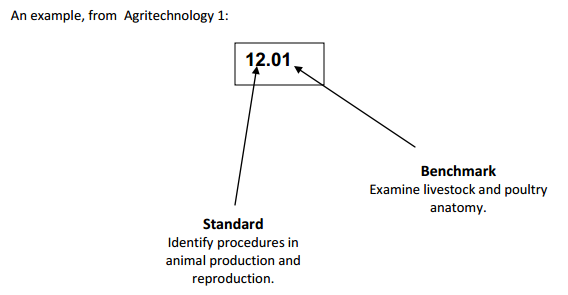 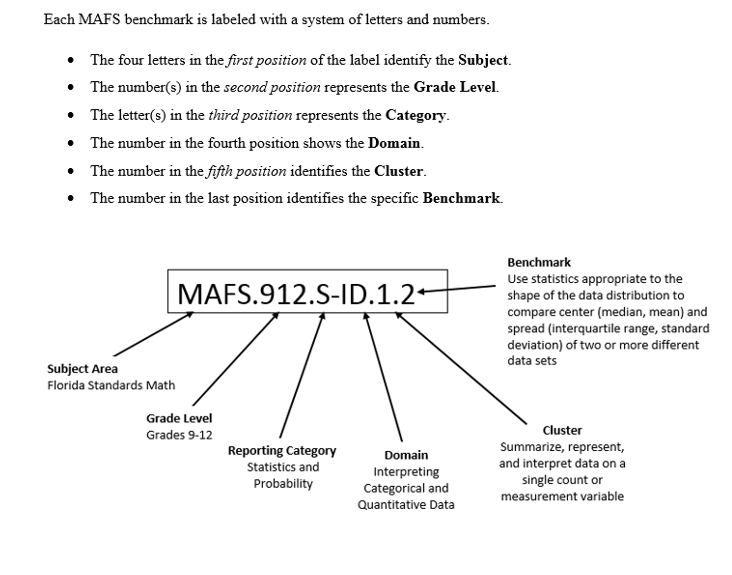 Definitions of Benchmark SpecificationsThe Individual Benchmark Specifications provides standard-specific guidance for assessment item development for CFAC item banks.  For each benchmark assessed, the following information is provided.II. Individual Benchmark SpecificationsCENTRAL FLORIDA ASSESSMENT COLLABORATIVEIndividual Test Item SpecificationsMedical Skills and Services2014Reporting Categoryis a grouping of related benchmarks that can be used to summarize and report achievement.Standardrefers to the standard statement presented in the Florida Standards.BenchmarkAlso Assessesrefers to the benchmark statement presented in the Florida Standards.  In some cases, two or more related benchmarks are grouped together because the assessment of one benchmark addresses another benchmark.  Such groupings are indicated in the Also Assesses statement.refers to the benchmarks that are closely related to the benchmark (see description above)Item TypesCognitiveComplexityare used to assess the benchmark or group of benchmark.ideal level at which item should be assessed.Benchmark Clarificationsexplain how achievement of the benchmark will be demonstrated by students.  In other words, the clarification statements explain what the student will do when responding to questions.Content Limitsdefine the range of content knowledge and that should be assessed in the items for the benchmark.Stimulus Attributesdefine the types of stimulus materials that should be used in the items, including the appropriate use of graphic materials and item context or content.Response AttributesContent Focusdefine the characteristics of the answers that a student must choose or provide.defines the content measured by each test item.  Content focus addresses the broad content and skills associated with the examples found in the standards, benchmarks, or benchmark clarifications. Sample Itemsare provided for each type of question assessed.  The correct answer for all sample items is provided. Benchmark Number05.02Standard05.0 Perform basic mathematics skills used in health care.BenchmarkConvert common weights, measures and volumes to metric.Also AssessesNot ApplicableKnowledge Performance or BothKnowledgeItem TypesMultiple Choice, Short ResponseIdeal Cognitive Complexity LevelLow, Moderate, HighBenchmark ClarificationThe student will be able to convert traditional measurements to metric units and metric units to traditional.Content LimitsLimited to pounds to kilograms, kilograms to pounds, inches to centimeters, centimeters to inches, ounces to milliliters, milliliters to ounces, teaspoons to milliliters, milliliters to teaspoons.Stimulus AttributesQuestions could include pictures of scales. Conversion chart may be used.Response AttributesNone SpecifiedContent FocusConvert, metric system, traditional household systemSample ItemIf 5 ml = 1 teaspoon, how many teaspoons are in 85 ml?   A)  15.0  B)  17.0  C)  25.0   D)  42.5Correct Answer: BBenchmark Number05.03Standard05.0 Perform basic mathematics skills used in health care.BenchmarkConvert from regular to 24-hour clock time.Also AssessesNone ApplicableKnowledge Performance or BothKnowledgeItem TypesMultiple ChoiceIdeal Cognitive Complexity LevelLow, ModerateBenchmark ClarificationThe student will be able to convert standard time to military time.Content LimitsMay also convert military time to standard time or standard time to military time.Stimulus AttributesNone SpecifiedResponse AttributesNone SpecifiedContent FocusConvert , military time, standard timeSample ItemHow would you express 10:00 p.m. in military time?   A)  0010  B)  0200  C)  1000   D)  2200Correct Answer: DBenchmark Number06.01Standard06.0 Describe the services provided by health occupations career clusters.BenchmarkDiscuss the history of health care services.Also AssessesNot ApplicableKnowledge Performance or BothKnowledgeItem TypesMultiple ChoiceIdeal Cognitive Complexity LevelLow, ModerateBenchmark ClarificationStudents will be able identify individuals who have had a major impact in health care.Content LimitsNone SpecifiedStimulus AttributesNone SpecifiedResponse AttributesNone Specified Content FocusAristotle, Clara Barton, Elizabeth Blackwell, Gabriel Fahrenheit, Benjamin Franklin, William Harvey, Hippocrates, Edward Jenner, Anton van Leeuwenhoek, Joseph Lister, Rene Laennec, Robert Koch, Florence Nightingale, Ambroise Pare, Louis PasteurSample ItemPrimitive humans believed that sickness was caused by which of the following?  A)  animal bites   B)  evil spirits  C)  pathogens  D)  spoiled foodCorrect Answer: BBenchmark Number06.03.01Standard06.0 Describe the services provided by health occupations career clusters.BenchmarkList at least 3 types of services provided by Nursing Services.Also Assesses None applicableKnowledge Performance or BothKnowledgeItem TypesMultiple Choice, Short ResponseIdeal Cognitive Complexity LevelLow, Moderate, HighBenchmark ClarificationThe student will be able to explain at least 3 types of services provided by nursing services.Content LimitsLimited to duties of a registered nurse, nurse practitioners, nurse midwives, practical nurses, and nurse assistant.Stimulus AttributesNone SpecifiedResponse AttributesNone SpecifiedContent FocusBed cradle, closed bed, complete bed bath, contracture, dangling, fanfolding, mechanical lift, mitered corner, nurse anesthetist , nurse assistant,  nurse midwive, nurse practitioner, occupied bed, open bed, personal hygiene, pressure ulcer, registered nurse, practical nurse,  Sample ItemWhich of the following careers represents a nurse who provides care for women during pregnancy, labor, or birth?  A)  gynecologist  B)  registered nurse  C)  nurse midwife   D)  nurse practitionerCorrect Answer: CBenchmark Number06.03.03Standard06.0 Describe the services provided by health occupations career clusters.BenchmarkList at least 3 types of services provided by Medical Office.Also Assesses 06.09Knowledge Performance or BothKnowledge, PerformanceItem TypesMultiple Choice, Short ResponseIdeal Cognitive Complexity LevelLow, Moderate, HighBenchmark ClarificationThe student will be able to explain proper technique of each of the following skills: using the telephone, scheduling appointments, typing a business letter or completing, copying, mailing and filing medical records, form, or using a computer to input and retrieve information.Content LimitsLimited to parts of a business letter, proper formatting of a business letter and envelope, filing alphabetically and numerically and cross indexing.Stimulus AttributesMay include proof-reading a business letter, filing patient charts.Response AttributesNone SpecifiedContent FocusAppointments, block style, buffer period, complimentary close, consultation, cross indexes, day sheet, electronic mail, endorsement, indexed, inside address, ledger card, letterhead, memorandums, modified-block style, reference initials, salutation, signatureSample ItemWhich of the following names should be filed before Saintsans?  A)  John Saint Smith     B)  Sainttanes    C)  Saintworth      D)  St. JohnCorrect Answer: D
Benchmark Number06.03.06Standard06.0 Describe the services provided by health occupations career clusters.BenchmarkList at least 3 types of services provided by Diagnostic Services.Also Assesses08.04, 06.07Knowledge Performance or BothKnowledgeItem TypesMultiple ChoiceIdeal Cognitive Complexity LevelLow, ModerateBenchmark ClarificationThe student will be able to identify common diagnostic services.Content LimitsLimited to occupations and duties of the following: ECG technician, EEG technologist, laboratory technologist, and radiologic technologist. May include using a microscope, obtaining a culture specimen, preparing a slide, streaking an agar plate.Stimulus AttributesNone SpecifiedResponse AttributesNone SpecifiedContent FocusAgar plate, blood smear, course adjustment, culture specimen, direct smear, electrocardiogram, electroencephalogram, erythrocyte, fine adjustment, Gram’s stain, iris diaphragm, leukocyte, microscope,  phlebotomist, resistant, sensitive, technician, blood smear, objective, radiology, streaking, technologist, typing and crossmatch, venipunctureSample ItemMr. Richards came into the emergency with complaints of chest pain. Which of the following tests would be ordered on Mr. Richards?  A)  EEG  B)  EKG  C)  EMG  D)  ERACorrect Answer: BBenchmark Number06.03.07Standard06.0 Describe the services provided by health occupations career clusters.BenchmarkList at least 3 types of services provided by Therapeutic Services.Also Assesses05.04, 05.03.01, 05.03.02, 05.03.05, 05.03.09, 08.02, 06.06, 06.08Knowledge Performance or BothKnowledgeItem TypesMultiple ChoiceIdeal Cognitive Complexity LevelLow, ModerateBenchmark ClarificationThe student will be able to identify at least 3 types of skills provided by therapeutic services.Content LimitsLimited to occupations and duties of the following: Nursing Services, Physicians, Dental services, Occupational Therapy, Physical Therapy, Emergency Medical Services, Vision ServicesStimulus AttributesNone SpecifiedResponse AttributesNone SpecifiedContent FocusDentist, dental hygienist, dental assistant, emergency medical technician, emergency medical technician paramedic, first responder, physician, doctor of medicine, doctor of osteopathic medicine, doctor of podiatric medicine, doctor of chiropractic, physician assistants, anesthesiologist, cardiologist, dermatologist, emergency physician, endocrinologist, gastroenterologist, gerontologist, gynecologist, internist, neurologist, obstetrician, oncologist, ophthalmologist, orthopedist, otolaryngologist, pathologist, pediatrician, physiatrist, plastic surgeon, psychiatrist, radiologist, surgeon, thoracic surgeon, urologist, physical therapy, occupational therapy, amalgam, bicuspids, bite-wings, buccal, carious lesions, composite, gingiva, panoramic, succedaneous teeth, radiographs, restoration, myopia, hyperopia, ophthalmoscopeSample ItemMr. Monroe had a recent stroke which paralyzed his left side. She is having difficulty performing every-day tasks such as buttoning his shirt, feeding himself and brushing his teeth. Which health care professional would the physician refer him to?  A)  nurse assistant  B)  occupational therapist  C)  physical therapist  D)  recreational therapistCorrect Answer: CBenchmark Number06.03.08Standard06.0 Describe the services provided by health occupations career clusters.BenchmarkList at least 3 types of services provided by Supportive Services.Also Assesses06.04  Knowledge Performance or BothKnowledgeItem TypesMultiple ChoiceIdeal Cognitive Complexity LevelLow, ModerateBenchmark ClarificationThe student will be able to identify at least 3 types of skills provided by supportive services.Content LimitsMay include occupations and duties of the following: Biomedical engineers, biomedical equipment technicians, central supply workers, and housekeeping workers, admitting clerk, health information coder, dietary servicesStimulus AttributesNone SpecifiedResponse AttributesNone SpecifiedContent FocusMedical records, medical transcriptionist, admitting clerk, biomedical engineer, biomedical equipment technician, central supply worker, housekeeping, health information coder, dietician, dietetic technicianSample ItemWhich of the following fit the description of a biological scientist?  A)  design and build systems used for diagnostic tests   B)  develop vaccines and medications  C)  install, test and repair equipment  D)  operate machinery used to produce biotechnology productsCorrect Answer: BBenchmark Number06.05Standard06.0 Describe the services provided by health occupations career clusters.BenchmarkIdentify services provided by other health care agencies.Also AssessesNone ApplicableKnowledge Performance or BothKnowledgeItem TypesMultiple ChoiceIdeal Cognitive Complexity LevelLow, ModerateBenchmark ClarificationThe student will be able to explain skills provided by other health care agencies.Content LimitsMay include health care facilities (hospitals, long-term care facilities, medical and dental offices, clinics, optical centers, laboratories, home health care, hospice, mental health facilities and rehabilitation facilities.Stimulus AttributesNone SpecifiedResponse AttributesNone SpecifiedContent FocusAssisted living facilities, clinics, dental offices, genetic counselling centers, home health care, hospice, hospital, independent living facilities, industrial health care, laboratories, long-term care facilities, mental health, nonprofit agencies, optical center, rehabilitation, voluntary agenciesSample ItemMrs. Jones is being discharged from the hospital with a diagnosis of terminal cancer. Which health care agency should the doctor refer her to?  A)  extended care facility  B)  home health  C)  hospice  D)  long-term care facility Correct Answer: CBenchmark Number07.04Standard07.0 Demonstrate basic health skills.BenchmarkDemonstrate the use of basic body mechanics technique.Also Assesses07.03Knowledge Performance or BothKnowledgeItem TypesMultiple ChoiceIdeal Cognitive Complexity LevelLow, ModerateBenchmark ClarificationThe student will be able to explain proper body mechanics and ergonomics.Content LimitsMay include proper body mechanics and ergonomics.Stimulus AttributesNone SpecifiedResponse AttributesNone SpecifiedContent FocusBase of support, body mechanics, ergonomics, mechanic liftSample ItemWhen lifting heavy objects, what is the best way to position your feet?  A)  as close together as possible  B)  as far apart as is comfortable  C)  one foot slightly in front of the other    
  D)  six to eight inches apartCorrect Answer: DBenchmark Number07.05Standard07.0 Demonstrate basic health skills. BenchmarkDemonstrate and record vital signs procedure.Also AssessesNone ApplicableKnowledge Performance or BothKnowledgeItem TypesMultiple ChoiceIdeal Cognitive Complexity LevelLow, ModerateBenchmark ClarificationThe student will describe proper technique in monitoring and recording vital signs.Content LimitsItems should include normal and/or abnormal values of temperature, pulse, respirations (TPR), and blood pressure (BP). Items may include factors that influence TPR and BP.Stimulus AttributesMay use table/chart of normal, pre-hypertensive, Stage 1 & 2 Hypertension readings.  May use pictures/diagrams of the gauge of an aneroid sphygmomanometer or a thermometer. May use picture with pressure points.Response AttributesNone SpecifiedContent FocusApical pulse, apnea, arrhythmia, aural temperature, axillary temperature, blood pressure, bradycardia, bradypnea, cyanosis, diastolic, dyspnea, fever, hypertension, hyperthermia, hypotension, hypothermia, orthopnea, pulse, pulse deficit, pulse pressure, rate, rectal temperature, respiration, sphygmomanometer, stethoscope, systolic, tachycardia, tachypnea, temperature, temporal temperature, vital signs, carotid pulse, brachial pulse, radial pulse, popliteal pulse, femoral pulse, pedal pulseSample ItemHow long should a patient sit quietly prior to taking their BP?  A)    5 minutes  B)  10 minutes  C)  15 minutes  D)  30 minutesCorrect Answer: BBenchmark Number08.01Standard08.0 Demonstrate first aid and CPR.BenchmarkDescribe wounds and their treatment.Also AssessesNone ApplicableKnowledge Performance or BothKnowledgeItem TypesMultiple Choice, Short ResponseIdeal Cognitive Complexity LevelLow, Moderate, HighBenchmark ClarificationThe student will have an understanding of types of wound and their proper treatment.Content LimitsWounds to include abrasion, incision, laceration, puncture, avulsion and amputation. Care includes controlling bleeding and R.I.C.E. protocol for closed wounds. Stimulus AttributesNone SpecifiedResponse AttributesNone SpecifiedContent FocusAbrasion, amputation, avulsion, bandage, dislocation, dressing, fracture, hemorrhage, incision, infection, laceration, puncture, sprain, strain, woundSample ItemJessica was attacked by a dog while jogging in the park. The dog tore a piece of flesh from her thigh. What type of wound did she obtain?  A)  amputation  B)  avulsion  C)  incision  D)  lacerationCorrect Answer: BBenchmark Number08.02Standard08.0 Demonstrate first aid and CPR.BenchmarkIdentify shock and treatment.Also AssessesNone ApplicableKnowledge Performance or BothKnowledgeItem TypesMultiple Choice, Short ResponseIdeal Cognitive Complexity LevelLow, Moderate, HighBenchmark ClarificationThe student will be able to explain the signs and symptoms of shock and the proper treatment.Content LimitsItems may include types of shock (anaphylactic, cardiogenic, hemorrhagic, metabolic, neurogenic, psychogenic, respiratory, and septic), signs and symptoms of shock and the proper treatment.Stimulus AttributesNone SpecifiedResponse AttributesNone SpecifiedContent FocusHypoperfusion, hemorrhage, diaphoresis, anaphylactic shock, cardiogenic shock, hemorrhagic shock, metabolic shock, neurogenic shock, psychogenic shock, respiratory shock, septic shock Sample ItemHow are the vital signs affected when a person goes into shock?  A)  The pulse becomes slow and weak, respirations become rapid and deep, and the blood pressure decreases.  B)  The pulse becomes rapid and weak, respirations become rapid and shallow, and the blood pressure decreases.  C)  The pulse becomes rapid and weak, respirations become rapid and shallow, and the blood pressure increases.  D)  The pulse becomes slow and weak, respirations become slow and shallow, and the blood pressure decreases. Correct Answer: BBenchmark Number08.03Standard08.0 Demonstrate first aid and CPR.BenchmarkRecognize types of poisoning and treatment.Also AssessesNone ApplicableKnowledge Performance or BothKnowledgeItem TypesMultiple Choice, Short ResponseIdeal Cognitive Complexity LevelLow, Moderate, HighBenchmark ClarificationThe student will be able to identify types of poisoning and their proper treatment.Content LimitsTypes of poisoning may include ingestion, inhalation, injection and absorption.Stimulus AttributesNone SpecifiedResponse AttributesNone SpecifiedContent FocusPoisoning, ingestion poisoning, inhalation poisoning, contact poisoning, injection poisoning, poison control center, induce vomiting.Sample ItemRoberto was playing in the back yard when he got stung by a bee. Which of the following is a part of the first aid treatment?  A)  leave it alone because it will eventually fall out  B)  remove it by scraping with a fingernail or other straight edge  C)  remove it with tweezers  D)  squeeze it gently so that it pops outCorrect Answer: BBenchmark Number08.04Standard08.0 Demonstrate first aid and CPR.BenchmarkIdentify classifications of burns and their appropriate treatment.Also AssessesNone ApplicableKnowledge Performance or BothKnowledgeItem TypesMultiple Choice, Short ResponseIdeal Cognitive Complexity LevelLow, Moderate, HighBenchmark ClarificationThe student will be able to identify the various types of burns and the appropriate treatment for each type.Content LimitsLimited to causes of burns as well as superficial (first-degree) burn, partial-thickness (second-degree) burn, and full-thickness (third-degree) and the appropriate treatments for each type.Stimulus AttributesDiagrams of types of burns may be used.Response AttributesNone SpecifiedContent FocusSuperficial burn, partial-thickness burn, full-thickness burn, charring, chemical burnSample ItemWhat type of burn is characterized by injury to both the epidermis and dermis and blisters or vesicles are usually present?      A)  first-degree burn    B)  second-degree burn   C)  third-degree burn   D)  fourth-degree burn  Correct Answer: BBenchmark Number08.05Standard08.0 Demonstrate first aid and CPR.BenchmarkDescribe ill effects of heat and cold.Also AssessesNone ApplicableKnowledge Performance or BothKnowledgeItem TypesMultiple Choice, Short ResponseIdeal Cognitive Complexity LevelLow, Moderate, HighBenchmark ClarificationThe student will be able to recognize the ill effects of heat and cold exposure.Content LimitsLimited to hypothermia, frostbite, heat exhaustion and heat stroke.Stimulus AttributesNone SpecifiedResponse AttributesNone SpecifiedContent FocusHeat cramps, heat exhaustion, heat stroke, hyperthermia, hypothermia, frostbite, gangreneSample ItemWhich of the following is not an appropriate treatment for hypothermia?    A)  give the victim warm broth or water   B)  observe the victim for signs of shock  C)  remove any wet or frozen clothing from the victim   D)  warm the victim rapidly to increase circulation Correct Answer: DBenchmark Number08.06Standard08.0 Demonstrate first aid and CPR.BenchmarkDemonstrate immobilization for suspected fractures.Also AssessesNone ApplicableKnowledge Performance or BothKnowledgeItem TypesMultiple Choice, Short ResponseIdeal Cognitive Complexity LevelLow, Moderate, HighBenchmark ClarificationThe student will be able to describe immobilization techniques.Content LimitsLimited to bone and joint injuries.  Students will be able to state common signs and symptoms of fractures, basic principles of treatment for fractures, and types of splints available to use for treatment.Stimulus AttributesDiagrams of types of bone fractures may be used.Response AttributesNone SpecifiedContent FocusFracture, dislocation, sprain, strain, splint, immobilize, splint, slingSample ItemYou and your friend John are on a hiking trip.  After a falling accident, you suspect that John has broken a bone in the right lower leg.  What is the best way to treat this injury?   A)  apply the splint to put pressure directly over the site of injury   B)  move your friend in the shade to wait for EMS    C)  replace the broken bone in its proper location prior to splinting    D) use strips of cloth or similar materials to use as padding for the splint.Correct Answer: DBenchmark Number08.07Standard08.0 Demonstrate first aid and CPR.BenchmarkRecognize the signs of heart attack, fainting and epilepsy, and diabetic reactions.Also Assesses08.10, 10.01Knowledge Performance or BothKnowledgeItem TypesMultiple ChoiceIdeal Cognitive Complexity LevelLow, ModerateBenchmark ClarificationThe student will be able to recognize the signs/symptoms of heart attack, fainting, epilepsy, and diabetic reactions.Content LimitsLimits include signs and symptoms, as well as emergency treatments, relating to heart attack, fainting, epilepsy (seizures), and diabetic reactions (hypoglycemia, hyperglycemia, insulin shock, and diabetic coma).Stimulus AttributesNone SpecifiedResponse AttributesNone SpecifiedContent FocusFainting, pallor, diaphoresis, cyanosis, diaphoresis, dizziness, convulsion, hypoglycemia, hyperglycemia, diabetic coma, insulin shock, myocardial infarction, coronary thrombosisSample ItemWhich of the following signs and symptoms are seen with hypoglycemia?   A)  face flushed    B)  fruity breath odor    C)  headache    D)  skin dry  Correct Answer: CBenchmark Number08.08Standard08.0 Demonstrate first aid and CPR.BenchmarkDescribe first aid for foreign objects in the eye, ear, air passages, and food passages.Also AssessesNone ApplicableKnowledge Performance or BothKnowledgeItem TypesMultiple Choice, Short ResponseIdeal Cognitive Complexity LevelLow, Moderate, HighBenchmark ClarificationThe student will be able to describe the immediate first aid treatment for foreign objects in the eye, ear, air passages, and food passages.Content LimitsEye - limit to foreign objects, blows to the eye, and penetrating injuries. Ear - limit to injuries relating to rupture or perforation of the eye drum.  Air passages - include treatment for choking victims (also covered with CPR).Stimulus AttributesNone SpecifiedResponse AttributesNone SpecifiedContent FocusForeign object, epistaxis, penetrating injury, perforation, ruptureSample ItemWhich of the following first aid treatments should not be used for treating a visible foreign body in the eye?    A)  gently pull an embedded object out of eye   B)  tell victim to look down and tilt head to injured side  C)  use the corner of sterile gauze to remove object from eye   D)  use water to flush the eye  Correct Answer: ABenchmark Number08.11Standard08.0 Demonstrate first aid and CPR.BenchmarkPerform skills in BLS.Also AssessesNone ApplicableKnowledge Performance or BothKnowledgeItem TypesMultiple Choice, Short ResponseIdeal Cognitive Complexity LevelLow, Moderate, HighBenchmark ClarificationThe student will be able to recognize the need to administer CPR and be able to describe the steps for correct delivery of CPR.Content LimitsMust use current American Heart Association (AHA) standards for BLS.Stimulus AttributesNone SpecifiedResponse AttributesNone SpecifiedContent FocusCardiopulmonary resuscitation, jaw-thrust maneuver, defibrillation, conscious, unconscious, rescue breathing, choking, manikin, compressions, breaths, abdominal thrusts, chest compressionsSample ItemWhat is the proper hand placement for removing an airway obstruction?    A)  place your hands on the sides of victim's rib cage  B)  place your hands on the victim's back   C)  place your hands on the victim's lower abdomen above the pubic        bone  D)  place your hands slightly above the victim's umbilicusCorrect Answer: DBenchmark Number10.05Standard10.0 Discuss legal aspects for the health consumer.BenchmarkDiscuss the need for health insuranceAlso AssessesNone ApplicableKnowledge Performance or BothKnowledgeItem TypesMultiple ChoiceIdeal Cognitive Complexity LevelModerateBenchmark ClarificationThe student will be able to discuss the different types of insurance plans.Content LimitsLimited to HMO, PPO, Medicaid, Medicare, Workers’ Compensation and terminology referring to deductibles, co-pays, co-insurance, TRICARE, DRG’s Stimulus AttributesNone specifiedResponse AttributesNone SpecifiedContent FocusDeductible, co-insurance, co-payment, health maintenance organizations (HMO), preferred provider organization (PPO), Medicare, Medigap, Medicaid, worker’s compensation, TRICARE, managed care, Health Insurance Portability and Accountability Act (HIPAA), diagnostic related groups (DRGs)Sample ItemWhich of the following conditions may qualify an individual for insurance coverage through Medicare?  A)  a 50-year-old male  B)  a family with a very low income  C)  an individual who served in the military  D)  an individual with a severe disabilityCorrect Answer: DBenchmark Number11.01StandardDiscuss stress and its effect on the individual.BenchmarkDefine stress/stressors.Also Assesses04.02, 04.05, 12.02, 12.04, 12.05Knowledge Performance or BothKnowledgeItem TypesMultiple ChoiceIdeal Cognitive Complexity LevelLow, ModerateBenchmark ClarificationThe student will be able to discuss the meaning of stress and to identify stressors and explain the method individuals may use to cope with stressContent LimitsShould include problem solving method, constructive and non-constructive criticism, defense mechanismsStimulus AttributesNone SpecifiedResponse AttributesNone SpecifiedContent FocusStress, defense mechanisms, constructive criticism, non-constructive criticism, rationalization, projection, displacement, compensation, daydreaming, repression, suppression, denial, withdrawalSample ItemA student who says, “I’m failing Math because my teacher hates me.” Is displaying which of the following defense mechanisms?  A)  compensation  B)  identification  C)  projection  D)  rationalizationCorrect Answer: CBenchmark Number12.01Standard12.0 Identify the needs of the terminally ill.BenchmarkDiscuss death and dying.Also Assesses10.02, 10.03, 12.02, 12.04, 12.05Knowledge Performance or BothKnowledgeItem TypesMultiple Choice, Short ResponseIdeal Cognitive Complexity LevelLow, Moderate, HighBenchmark ClarificationThe student will be able to discuss issues faced at the end of life.Content LimitsMay include stages of grief, hospice services, organ donation, mortuary science, and funeral direction.Stimulus AttributesNone SpecifiedResponse AttributesNone SpecifiedContent FocusGrief, hospice, terminal illness, denial, anger, bargaining, depression, acceptance, hospice, right to die, mortician, embalmer, mortuary assistantSample ItemWhat stage of grief is exhibited by this patient's statement, "I just want to live until my first grandchild is born."?    A)  anger    B)  bargaining    C)  denial  D)  depression  Correct Answer: BBenchmark Number13.01Standard13.0   Demonstrate knowledge of blood borne diseases, including AIDS.BenchmarkDistinguish between fact and fallacy about the transmission and treatment of diseases caused by blood borne pathogens.Also AssessesNone ApplicableKnowledge Performance or BothKnowledgeItem TypesMultiple Choice, Short ResponseIdeal Cognitive Complexity LevelModerate, HighBenchmark ClarificationThe student will identify blood borne pathogen  to include HIV, Hepatitis B  and C, and understand the modes of transmission Content LimitsMay include hepatitis and HIV/AIDS.Stimulus AttributesNone SpecifiedResponse AttributesNone SpecifiedContent FocusBlood-borne pathogen, human immunodeficiency virus, personal protective equipment, standard precaution, acquired immune deficiency syndrome, T-cells, hepatitis, direct contact, indirect contact, contaminated, airborne contact, vector, fomiteSample ItemWhat types of cells are destroyed by the HIV virus?  A)  B-cells  B)  Bone cells  C)  Muscle cells  D)  T-cellsCorrect Answer: DBenchmark Number13.04Standard13.0    Demonstrate knowledge of blood borne diseases, including AIDS.BenchmarkApply infection control techniques designed to prevent the spread of diseases to the care of all patients following Centers for Disease Control (CDC) guidelines.Also Assesses07.01, 07.02Knowledge Performance or BothKnowledgeItem TypesMultiple Choice, Short ResponseIdeal Cognitive Complexity LevelModerate, HighBenchmark ClarificationThe student will understand  and apply Standard PrecautionContent LimitsMay include standard precautions, chain of infection and personal protective equipment.Stimulus AttributesNone SpecifiedResponse AttributesNone SpecifiedContent FocusStandard precaution, personal protective equipment, pathogen, nosocomial, Center for Disease Control, opportunistic, chain of infection, causative agent, reservoir, fomite, portal of exit, mode of transmission, portal of entry, susceptible hostSample ItemWhat would be the correct Personal Protective Equipment (PPE) in a procedure likely to involve contact with body fluids, but no spraying or splashing?  A)  a mask with eye protection  B)  gloves and a lab coat  C)  gloves, mask and eye protection  D)  shoe coversCorrect Answer: BBenchmark Number13.05Standard13.0    Demonstrate knowledge of blood borne diseases, including AIDS.BenchmarkDemonstrate knowledge of the legal aspect of AIDS, including testing.Also Assesses13.02Knowledge Performance or BothKnowledgeItem TypesMultiple Choice, Short ResponseIdeal Cognitive Complexity LevelModerate, HighBenchmark ClarificationThe student will discuss the legal aspects and community resources available for HIV testing.Content LimitsMay include legality and confidentiality of AIDS, including testing, counseling, and reporting.Stimulus AttributesNone SpecifiedResponse AttributesNone SpecifiedContent Focushuman immunodeficiency virus, acquired immune deficiency syndrome, consent, anonymous, confidentiality,  informed consent, test counselingSample ItemRegarding HIV testing, which if the following is true?  A)  anonymous tests are not available  B)  general consent is sufficient  C)  HIV results are not reportable  D)  post- test counseling is requiredCorrect Answer: D